НАКАЗПО ГАННІВСЬКІЙ ЗАГАЛЬНООСВІТНІЙ ШКОЛІ І-ІІІ СТУПЕНІВПЕТРІВСЬКОЇ РАЙОННОЇ РАДИ КІРОВОГРАДСЬКОЇ ОБЛАСТІвід 19 червня 2019 року                                                                                                   № 132с. ГаннівкаПро забезпечення пожежної безпеки під час підготовки закладів освіти до нового навчального року тапожежонебезпечного весняно-літнього періоду і під час жнив 2019 рокуНа виконання наказу начальника відділу освіти райдержадміністрації від 19 червня 2019 року № 125 «Про забезпечення пожежної безпеки під час підготовки закладів освіти району до нового навчального року та пожежонебезпечного весняно-літнього періоду і під час жнив 2019 року»НАКАЗУЮ:Заступнику директора з навчально-виховної роботи Ганнівської загальноосвітньої школи І-ІІІ ступенів ЩУРИК О.О., заступнику завідувача з навчально-виховної роботи Володимирівської загальноосвітньої школи І-ІІ ступенів, філії Ганнівської загальноосвітньої школи І-ІІІ ступенів ПОГОРЄЛІЙ Т.М., заступнику завідувача з навчально-виховної роботи Іскрівської загальноосвітньої школи І-ІІІ ступенів, філії Ганнівської загальноосвітньої школи І-ІІІ ступенів БОНДАРЄВІЙ Н.П.:1) до 25 червня 2019 року організувати перевірки протипожежного стану основних приміщень та інших будівель закладів та вжити невідкладних заходів щодо усунення виявлених недоліків;2) забезпечити ремонт мереж внутрішнього протипожежного водопроводу і пожежних кранів та створити умови вільного доступу до них професійних пожежних на випадок виникнення пожежі;3) до 01 липня 2019 року забезпечити ремонт обладнання захисту будівель від прямих попадань блискавки і вторинних її проявів;4) до 01 липня 2019 року очистити виробничі, складські і господарські території, горища і підвали приміщень від горючих та інших списаних матеріалів та майна;5) до 01 липня 2019 року забезпечити об’єкти освіти первинними засобами пожежогасіння, доукомплектувати  пожежні щити ручним протипожежним інвентарем;6) відпрацювати згідно з планом евакуації з працівниками та учнями закладів освіти порядок дій на випадок виникнення пожежі;7) проводити роз’яснювальну роботу з дітьми, їхніми батьками про заходи пожежної безпеки під час жнив у літній засушливий період;8) до 21 червня 2019 року забезпечити проведення інструктажів та бесід із учнями з пожежної безпеки з метою попередження пустощів із вогнем напередодні та під час літнього канікулярного періоду;9) активізувати роботу дружин юних пожежних щодо надання практичної допомоги державним і громадським організаціям у пропаганді правил пожежної безпеки та пожежо профілактичних заходів серед дітей та дорослих під час жнив;  10) розглянути на нарадах при директору (завідувачу) питання про посилення пожежної безпеки у закладах та вжити додаткових заходів щодо покращення пожежного захисту об’єктів;11) інформувати відділ освіти райдержадміністрації про виконання даного наказу 20 серпня 2019 року.Контроль за виконанням даного наказу покласти на заступника директора з навчально-виховної роботи Ганнівської загальноосвітньої школи І-ІІІ ступенів ГРИШАЄВУ О.В., завідувача Володимирівської загальноосвітньої школи І-ІІ ступенів, філії Ганнівської загальноосвітньої школи І-ІІІ ступенів МІЩЕНКО М. І., на завідувача Іскрівської загальноосвітньої школи І-ІІІ ступенів, філії Ганнівської загальноосвітньої школи І-ІІІ ступенів ЯНИШИНА В.М. Директор школи                                                                                          О.КанівецьЗ наказом ознайомлені:                                                                          О.ЩурикО.ГришаєваВ.ЯнишинМ.МіщенкоН.БондарєваТ.Погорєла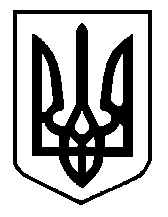 